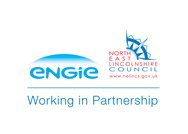 Do I need Planning Permission for non-domestic?Applicant detailsAgent details (is applicable)Location of proposed developmentDetails of proposed developmentSupporting informationSite location map with site edged red to scale of 1:1250 or 1:2500Correct free £42 (including VAT)Signed:Date:Please send completed form with supporting documentation and the correct fee to planning@nelincs.gov.uk or post to:North East Lincolnshire PlanningNew Oxford House2 George StreetGrimsbyNorth East LincolnshireDN31 1HBPayment can be made by cheque, payable to ENGIE Services Ltd, or by debit card by contacting 01472 326289 – Option 1.  If paying by card please quote the development address or enquiry number if you have this.PLEASE NOTE: The written response to your enquiry will only include as to whether planning permission is required or not.NameAddressPostcodeTelephone numberEmailNameAddressPostcodeTelephone numberEmail